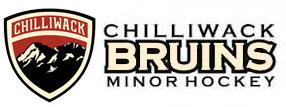 Chilliwack Minor Hockey Association Board Meeting MinutesFebruary 13, 2018Twin Rinks Presiding Officer: Jeremy MannRecording Officer: Cher RamptonAttendance: Jeremy Mann, , Jennifer Kemp, Wiley Borg, Scott Lindhout, Cher Rampton, Andrea Laycock, Krista Christiuk,  Sarah Bartel,  Poma Dhaliwal, Craig Lehr, Chantelle Bishop, Sarah StevensRegrets:   Ron Richardson, Sara Goldrup, Bryce Walker,  Colleen Nerbus. Monica Burt, Kevin Naswell, Chris Colley, Cindy Rhodes, Doug Kemp, Brian Maloney2. Call to Order: 6:35 pm3.  Approvals:**Motion to accept board minutes from January 16, 2018  by Andrea , seconded by Wiley. All in favor - Motion carried 4.  Divisional Updates:Hockey 1 / 2 (Sarah Bartel) Divisional report submitted and attached to minutes & sent to all board members prior to meeting for review.-Chantelle Bishop (Hockey ½ Coordinator) discussed current issues & frustration in this division regarding Ice Allocation (Hockey 2 players down to 1 practice in the month of January),  inadequate/insufficient equipment (Hockey 2’s are currently playing with 1 road hockey net that is broken) and concerns with the upcoming Chilliwack 3/ 4 Tournament (will tournament still be Cross-Ice or need to change to half-ice following PCAHA new policy).-Issues with H2’s losing a scheduled development ice time to accommodate a special event ice slot for Female division. Request to make up this lost ice time.-Recommendation  to buy folding boards for Initiation hockey rather then bumpers. Other associations are using them and they work great.Feedback / Update:-Small nets arrived at Cheam Sports on Feb 7th however, they have not been picked up due to storage issues at Prospera.-Due to Immediate concerns around Nets & Bumpers - they  have been ordered for the Prospera location-CMHA is facing 3 main issues  in regards to purchasing more nets, bumpers and/or Boards for Initiation hockey:Finances (The purchase of Boards are very costly)Storage (there is no current spot at either rink to store this equipment)Ice Allocation ( all the equipment would have to be stored at one Rink therefore all scheduling would have to reflect this)(possible solutions are that CMHA  purchases a storage container and makes arrangements to place it at Twin Rinks - table for further discussions)-At the last Presidents Caucus meeting - PCAHA decided on 1 /2 Ice (Currently Mission, Abbotsford and Hope are playing 1 / 2 ice).**Action Item**-Jeremy will speak to PCAHA and ask for an exemption to this new policy as the upcoming 3/ 4 Tournament was advertised as a Cross Ice Tournament. PCAHA has the final decision on whether the 3 / 4 tournament can proceed with Cross Ice play. -Jeremy has taken responsibility to deal with parent complaints with the Hockey 3 / 4 parents moving forward - Chantelle & Sarah (Initiation Coordinators) can forward these complaints to Jeremy. Hockey 2 / 3 (Chris Colley) -  did not attend meeting  -  Issues of Cross Ice vs. Half Ice  and recommendations to purchase Boards Outcome: Both issues already addressed Atom (Kevin Naswell) -No report submitted  -Could not make meeting as he is dealing with bullying issues on the Atom A1 teamUpdate:Brian & Kevin are having a parent meeting this evening to address these concerns. PeeWee (Colleen Nerbus) -No report submitted/ not present to give divisional updates Bantam (Wiley Borg) -Bantam C5 won the League Banner-Some issues around bullying in the division are currently being dealt with. Midget (Cindy Rhodes) Cindy was unable to attend. Submitted Divisional report. -League play has ended for Midget C & Midget A. Chilliwack Midget C4 and Midget C5 both won their league banners for the regular season.  -Midget A3 wond their Flight Banner-Midget A2 placed 10th in their flight -Midget A1 came in 2nd in their flight-Chilliwack is sending 18 representatives to the Midget Scholarship tryouts. There will be 3 tryouts for the players & then the team will be chosen to represent the Fraser Valley East and play against the other PCAHA FV teams leading up to the finals at Hockey Day in Chilliwack.Juvenile (Cindy Rhodes)-Juvenile C has been struggling with attendance . Cindy is working with Cheryl to try to get affiliates to help them out for the last two away games.-Juvenile A is waiting for the playoff schedule to start (red robin to final fours) which will start on the 17th-Issues ongoing for both Midget & Juvenile with the two man ref systems , 1 ref and / or no refs. Needs to be looked at.Female Hockey (Sara Goldrup) Sara was unable to attend, Submitted Divisional Report.-The Delaney Collins Development session was well received by the CMHA girls.The Honorarium cheque was not signed in time to present to Delaney, therefore will have to be sent to her. Flowers and a thank-you card were presented at the session. 29 female players attended this session.-Concerns with the Ice mix up for this special development session that ended up costing the H2’s their practice ice. There is a distinct impression (after talking with some of the H2 parents) that the Atom Female team is being blamed for lack of Ice.-Atom Female team won the regular season banner for their flight. -A request to all divisions for an 1hr 15min Ice time that they are willing to give up or trade to accommodate rescheduling of  games. Willing to give up their Feb 11th Ice time.-Request to run a Try Hockey session for Female players in March.Tournament Updates (Jennifer)Atom Tournament update: -A Chilliwack Parent and Coach were kicked out of a game and have been dealt with. -House teams were a big problem at this tournament.- no issues with the Atom Rep Teams.Upcoming 3 / 4 Tournament:-A lot of issues with the 3/ 4 tournament committee, managers and parents. -Concerns with PCAHA new policy with Cross Ice vs. Half Ice and how this will effect Chilliwack’s upcoming tournament. In planning this tournament, Jennifer sent the tournament rules to PCAHA and Cross-Ice was approved. Jennifer is requesting clarification on this matter  ASAP.**Action Item** Jeremy will be asking PCAHA for clarity on this matter and will give Jennifer the decision on this matter. Midget A1 Appeal (Andrea)-Andrea has sent a letter to the Midget A1 team regarding Midget A1’s appeal letter (team will be fined for unused ice as previously voted on ). Outcome: If Midget A1 does not pay their fine they will be deemed not in good standing with the association.Minor Midget / Major Bantam updates (Jeremy)-There is a working group currently in place and BC Hockey will be taking it to a vote at the end of February.-CMHA is in favor of both. 5. Treasurer Report -Krista:Treasurer report submitted Working Budget for next season -a proposed budget was given out however, could not be voted on as the Strategic Planning Committee is still working on recommendations and changes  that will affect next year’s working budget.-Andrea introduced a handout detailing areas for possible change that the Strategic Planning committee has come up with (Attached to minutes). Discussions regarding her handout. Action Item: Andrea has requested the board read through this handout with an open mind and willingness to change. The Strategic Planning Committee will meet in the next 3 weeks and bring forth a working budget to vote on.Recommendation for Fee increase 	-discussed-waiting for Strategic Planning Committee to fine tooth approximate fee increases before a decision can be made.Bantam AAA tournament 	-Income statement submitted**Motion by Krista , seconded by Scott to accept the Bantam AAA tournament budget - All in favor- Motion carried.	-Cheque was given  to CMHA for 10% of the net income-Krista has put in a request to chair the Bantam AAA tournament next season and is requesting payment of 20% of the net income Table discussions regarding paid tournament positions until Strategic Planning group has more direction.6. RIC Update - Doug KempThere have been requests for official’s  without game #’s. 	-Direction from Doug is that there needs to be game #’s before ref’s can be assignedDoug is requesting direction on where the board stands regarding what the referee’s should do with Goalies that are not wearing their neck guards properly? Many goalies are undoing their helmets after the game while on the ice and doing the handshake. The rule book indicates that the refis to give a clear warning to the coach and after the warning and not followed -  a misconduct is issued. Doug’s request is that Coaches are dealing with this issue before Referee needs to step in. 	Decision: 	Doug has authority and backing from the board regarding this issueThere has been an issue with people calling out officials to officiate games that they are not graded for.Action Item: Jeremy will email the association Hockey Canada’s ruling on this issue which indicates the process.10 officials upgraded and have been sent off to PCAHA so they can be entered in on the system.7. Deferred Items from last month not addressedHelmut & Gloves (Phoenix Red)	-No decision could be made. Defer to March Board Meeting.Ice Allocation Issues (further discussion Item #8)Strategic Planning / Transformation Committee	-Handout was given & is attached to minutes.	-Discussed in Item #5Jennifer’s Cell Phone costs-Tournament committee has reimbursed Jennifer the costs associated with usage during and for the tournament8. Ice AllocationA request for clarification regarding a recent mix up involving H2 assigned ice and a Female hockey  special event . Where did communication go wrong?Response: No communication went through the Ice Coordinator regarding change to Ice time and allocation of replacement ice for the H2’s. Action Item: A process needs to be in place so that this does not happen again.Communications need to improve.9. JeremyH4 & Atom transition: player & officials event	-This is currently in place and running.	-Theses are controlled scrimmages that are also being used to train referee’sDiscipline Report	-a Bantam Coach has been suspended and currently being dealt with-Currently dealing with a  Coach that was kicked out of a game. His team has written letters in support him however he has been  disciplined in the past for similar behaviour.  Action Item: this coach needs to be reminded of his conduct as well as informed that Wanda Warren (at PCAHA) has the ability to give a suspension if referee’s have not issued one.H3 / H4 Equipment Status	-there is space at Twin Rinks for equipmentHockey Day in Chilliwack & Midget C Scholarship games	-planned for March 17th (Twin Rinks)	-a lot of activities are planned with outside vendors involved.	-There will be 6 games scheduled              1st Game: Atom	  2nd Game : Midget	  3rd Game: Peewee	  4th Game: Bantam	  5th Game Bronze	  6th Game GoldBoard Positions & SuccessionsAction Item: Jeremy needs to be notified before Hockey Day in Chilliwack of any changes or interestsLooking ahead:-Coach Certification tracking needs to be looked at further as there are too many problems -C division chooses their coaches therefore they need to be educated at the manager & Coaches Meeting more thoroughly. This information needs to be put on the CMHA website for easy access.	-Constitution needs to line up with changes in the Society Act. 10. Next Board Meeting:          Monday , March 5th - 6:30 pm Twin Rinks**Motion by Wiley , seconded by Jennifer to Adjourn meeting -All in favor---Motion Carried----------------------------------------------------------------------------------------------------------------------------\Amendments:Next Board Meeting has been changed to             THURSDAY MARCH 8th -6pm (Twin Rinks)Emergency Board meeting called on Feb 28th to vote on proposed registration fee structure for the upcoming 2018/2019 season.	**Motion by Andrea, seconded by Wiley that the CMHA Board of Directors approves the proposed fee structure for the 2018/2019 season.10 in favour, 2 opposed, 1 abstained . The motion passes via a majority in favor. This includes the votes that were cast by email. The fees will be posted on the CMHA website on March 1st. Individual line items in the budget RE: proposed wages for positions, coach honorarium will be discussed & voted on in a separate meeting.